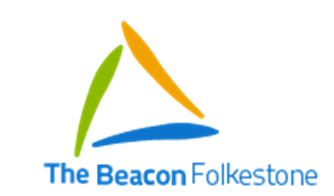 The Beacon Folkestone will not give your child medicine unless you complete and sign this form as stated in Supporting Pupils with Medical Conditions Policy. Medication details to be written on reverseMedication sent into school needs to be clearly labelledName/Date/Dose/Administration guidance. It must arrive in its original packaging.This form is to be printed double sidedAdditional forms can be attachedPupil InformationPupil NameDOBCan the pupil Self Administer?(This means that staff do not have any input in the pupil’s medication)Can the pupil Self Administer?(This means that staff do not have any input in the pupil’s medication)Can the pupil Self Administer?(This means that staff do not have any input in the pupil’s medication)Can the pupil Self Administer?(This means that staff do not have any input in the pupil’s medication)Can the pupil Self Administer?(This means that staff do not have any input in the pupil’s medication)Yes           No Yes           No Yes           No Yes           No Yes           No Date CompletedDate CompletedPRN (prescribed) - Physical Indicators – This medication is only given when required, not at a regular time/date/dose (PRN) particularly if the person that the medication is prescribed for is unable to verbally indicate they need it.  For full administration guidance please see pupils individual Health Care Plan.Good Practice Statement – Accurate Clear Records:  A signed letter from the parents/carer/doctor is required for all medication.  Where possible medication should be brought into school and passed to a member of staff by an adult, pupils who bring in their own medication must immediately hand it to a member of staff in their class.Consent signageConsent signageConsent signageConsent signageThe information supplied is, to the best of my knowledge, accurate at the time of writing and I give consent to trained staff at The Beacon Folkestone to administer medicine in accordance with their policy. I will inform trained staff in my child’s class immediately in writing, if there is any change in dosage or frequency of the medication or if the medicine has stopped. I understand that not sending in my child’s prescribed medication and or not keeping the appropriate paperwork/appointments up to date, may necessitate my child being sent home. The information supplied is, to the best of my knowledge, accurate at the time of writing and I give consent to trained staff at The Beacon Folkestone to administer medicine in accordance with their policy. I will inform trained staff in my child’s class immediately in writing, if there is any change in dosage or frequency of the medication or if the medicine has stopped. I understand that not sending in my child’s prescribed medication and or not keeping the appropriate paperwork/appointments up to date, may necessitate my child being sent home. The information supplied is, to the best of my knowledge, accurate at the time of writing and I give consent to trained staff at The Beacon Folkestone to administer medicine in accordance with their policy. I will inform trained staff in my child’s class immediately in writing, if there is any change in dosage or frequency of the medication or if the medicine has stopped. I understand that not sending in my child’s prescribed medication and or not keeping the appropriate paperwork/appointments up to date, may necessitate my child being sent home. The information supplied is, to the best of my knowledge, accurate at the time of writing and I give consent to trained staff at The Beacon Folkestone to administer medicine in accordance with their policy. I will inform trained staff in my child’s class immediately in writing, if there is any change in dosage or frequency of the medication or if the medicine has stopped. I understand that not sending in my child’s prescribed medication and or not keeping the appropriate paperwork/appointments up to date, may necessitate my child being sent home. NameContact phone numberRelationship to PupilSignedMedication will be signed in by an Administration of Medication Trained Staff memberMedication will be signed in by an Administration of Medication Trained Staff memberMedication will be signed in by an Administration of Medication Trained Staff memberMedication will be signed in by an Administration of Medication Trained Staff memberPlease do not accept this medication unless it follows The Beacon Folkestone PolicyPlease do not accept this medication unless it follows The Beacon Folkestone PolicyPlease do not accept this medication unless it follows The Beacon Folkestone PolicyPlease do not accept this medication unless it follows The Beacon Folkestone PolicyStaff member nameSignDate medication received into schoolDate medication received into school1Name of MedicationName of MedicationDosageTime/s to be administeredTime/s to be administeredTime/s to be administeredTime/s to be administeredTime/s to be administeredHow is the medication administeredHow is the medication administeredHow is the medication administeredHow is the medication administeredSide effects (if known)Side effects (if known)Side effects (if known)Side effects (if known)Side effects (if known)Reason for Medication Reason for Medication 2Name of MedicationName of MedicationDosageTime/s to be administeredTime/s to be administeredTime/s to be administeredTime/s to be administeredTime/s to be administeredHow is the medication administeredHow is the medication administeredHow is the medication administeredHow is the medication administeredSide effects (if known)Side effects (if known)Side effects (if known)Side effects (if known)Side effects (if known)Reason for Medication Reason for Medication 3Name of MedicationName of MedicationDosageTime/s to be administeredTime/s to be administeredTime/s to be administeredTime/s to be administeredTime/s to be administeredHow is the medication administeredHow is the medication administeredHow is the medication administeredHow is the medication administeredSide effects (if known)Side effects (if known)Side effects (if known)Side effects (if known)Side effects (if known)Reason for Medication Reason for Medication 4Name of MedicationName of MedicationDosageTime/s to be administeredTime/s to be administeredTime/s to be administeredTime/s to be administeredTime/s to be administeredHow is the medication administeredHow is the medication administeredHow is the medication administeredHow is the medication administeredSide effects (if known)Side effects (if known)Side effects (if known)Side effects (if known)Side effects (if known)Reason for Medication Reason for Medication 5Name of MedicationName of MedicationDosageTime/s to be administeredTime/s to be administeredTime/s to be administeredTime/s to be administeredTime/s to be administeredHow is the medication administeredHow is the medication administeredHow is the medication administeredHow is the medication administeredSide effects (if known)Side effects (if known)Side effects (if known)Side effects (if known)Side effects (if known)Reason for Medication Reason for Medication 